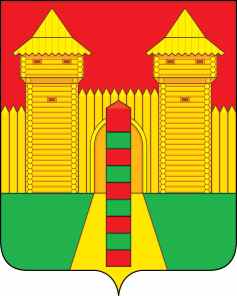 АДМИНИСТРАЦИЯ  МУНИЦИПАЛЬНОГО  ОБРАЗОВАНИЯ «ШУМЯЧСКИЙ   РАЙОН» СМОЛЕНСКОЙ  ОБЛАСТИПОСТАНОВЛЕНИЕот 09.01.2023г. № 2        п. Шумячи	В соответствии с Уставом Шумячского городского поселения, на основании выписок из Единого государственного реестра недвижимости об основных характеристиках и зарегистрированных правах на объекты недвижимости.1. Внести в постановление Администрации муниципального образования «Шумячский район» Смоленской области от 18.03.2015г. № 179 «О включении муниципального имущества в состав муниципальной казны Шумячского городского поселения» следующие изменения (далее - постановление):- в пункте 2 постановления: - слова «улично-дорожная сеть, протяженность 43,147 км, балансовая стоимость 660292,92 руб., остаточная стоимость 0 руб.» исключить;- объекты недвижимости, согласно приложению. 2. Настоящее постановление вступает в силу со дня его подписания.Глава муниципального образования«Шумячский район» Смоленской области                                      А.Н. ВасильевПеречень включаемых в казну Шумячского городского поселения объектов недвижимостиО внесении изменений в постановление Администрации муниципального образования «Шумячский район» Смоленской области от 18.03.2015г. № 179 Приложениек постановлению Администрации муниципального образования «Шумячский район» Смоленской областиот 09.01.2023г. № 2№п/пНаименование объектаКоличество (шт.)Год вводаПротяженность, (км)Кадастровый номерИдентификационный номер автомобильной дороги (в соответствии с Приказом Министерства транспорта Российской Федерации от 07.02.2007 № 16)Балансовая    стоимость(руб.)Начисленный износ(руб.)Остаточная стоимость(руб.)1.Российская Федерация, Смоленская область, Шумячский район, Шумячское городское              поселение, п. Шумячи, ул. Базарная 119701,550 67:24:0000000:65666 256 551 ОП МП 00122482,1322482,130.002.Российская Федерация, Смоленская область, Шумячский район, Шумячское городское              поселение, п. Шумячи, ул. Высокая 119700,491 67:24:0000000:66166 256 551 ОП МП 0027121,767121,760.003.Российская Федерация, Смоленская область, Шумячский район, Шумячское городское                поселение, п. Шумячи, ул. Гагарина 119700,912 66 256 551 ОП МП 00313228,1913228,190.004.Российская Федерация, Смоленская область, Шумячский район, Шумячское городское             поселение, п. Шумячи, пер. Гагарина 119700,150 66 256 551 ОП МП 0042175,692175,690.005.Российская Федерация, Смоленская область, Шумячский район, Шумячское городское           поселение, п. Шумячи, ул. Дорожная 119700,751 67:24:0000000:67366 256 551 ОП МП 00510892,9510892,950.006.Российская Федерация, Смоленская область, Шумячский район, Шумячское городское            поселение, п. Шумячи, ул. Ельнинская 119701,005 67:24:0000000:66066 256 551 ОП МП 00614577,1214577,120.007.Российская Федерация, Смоленская область, Шумячский район, Шумячское городское         поселение, п. Шумячи, ул. Заводская 119702,408 67:24:0000000:66366 256 551 ОП МП 00734927,0834927,080.008.Российская Федерация, Смоленская область, Шумячский район, Шумячское городское          поселение, п. Шумячи, пер. 1-ый Заводской 119700,20066 256 551 ОП МП 0082900,922900,920.009.Российская Федерация, Смоленская область, Шумячский район, Шумячское городское          поселение, п. Шумячи, пер. 2-ый Заводской119700,24766 256 551 ОП МП 0093582,643582,640.0010.Российская Федерация, Смоленская область, Шумячский район, Шумячское городское         поселение, п. Шумячи, ул. Заречная119700,62066 256 551 ОП МП 0108992,858992,850.0011.Российская Федерация, Смоленская область, Шумячский район, Шумячское городское        поселение, п. Шумячи, ул. Интернациональная119701,07367:24:0000000:65966 256 551 ОП МП 01115563,4415563,440.0012.Российская Федерация, Смоленская область, Шумячский район, Шумячское городское        поселение, п. Шумячи, ул. Комсомольская 119700,64166 256 551 ОП МП 0129297,459297,450.0013.Российская Федерация, Смоленская область, Шумячский район, Шумячское городское           поселение, п. Шумячи, пер. Комсомольский 119700,45467:24:0000000:66966 256 551 ОП МП 0136585,096585,090.0014.Российская Федерация, Смоленская область, Шумячский район, Шумячское городское        поселение, п. Шумячи, ул. Коммунальная 119701,08767:24:0000000:67566 256 551 ОП МП 01415766,5015766,500.0015.Российская Федерация, Смоленская область, Шумячский район, Шумячское городское           поселение, п. Шумячи, пер. Коммунальный 119700,33066 256 551 ОП МП 0154786,524786,520.0016.Российская Федерация, Смоленская область, Шумячский район, Шумячское городское           поселение, п. Шумячи, ул. Кирпичный завод119700,54967:24:0000000:66666 256 551 ОП МП 0167963,037963,030.0017.Российская Федерация, Смоленская область, Шумячский район, Шумячское городское         поселение, п. Шумячи, ул. Лесхоз119701,54266 256 551 ОП МП 01722366,0922366,090.0018.Российская Федерация, Смоленская область, Шумячский район, Шумячское городское        поселение, п. Шумячи, ул. Лесная119700,58066 256 551 ОП МП 0188412,678412,670.0019.Российская Федерация, Смоленская область, Шумячский район, Шумячское городское         поселение, п. Шумячи, ул. Льнозавод119701,01366 256 551 ОП МП 01914693,1614693,160.0020.Российская Федерация, Смоленская область, Шумячский район, Шумячское городское         поселение, п. Шумячи, ул. Луговая119701,42566 256 551 ОП МП 02020669,0620669,060.0021.Российская Федерация, Смоленская область, Шумячский район, Шумячское городское         поселение, п. Шумячи, ул. Маяковского119701,135 67:24:0000000:66566 256 551 ОП МП 02116462,7216462,720.0022.Российская Федерация, Смоленская область, Шумячский район, Шумячское городское             поселение, п. Шумячи, ул. Мелиоративная119700,57266 256 551 ОП МП 0228296,638296,630.0023.Российская Федерация, Смоленская область, Шумячский район, Шумячское городское             поселение, п. Шумячи, ул. Мира119701,17166 256 551 ОП МП 02316984,8916984,890.0024.Российская Федерация, Смоленская область, Шумячский район, Шумячское городское             поселение, п. Шумячи, ул. Музыкальная119700,59767:24:0000000:66266 256 551 ОП МП 0248659,258659,250.0025.Российская Федерация, Смоленская область, Шумячский район, Шумячское городское             поселение, п. Шумячи, ул. Мюдовская119700,81066 256 551 ОП МП 02511748,7311748,730.0026.Российская Федерация, Смоленская область, Шумячский район, Шумячское городское             поселение, п. Шумячи, ул. Окружная119700,88166 256 551 ОП МП 02612778,5512778,550.0027.Российская Федерация, Смоленская область, Шумячский район, Шумячское городское              поселение, п. Шумячи, ул. Октябрьская119700,48266 256 551 ОП МП 0276991,226991,220.0028.Российская Федерация, Смоленская область, Шумячский район, Шумячское городское             поселение, п. Шумячи, ул. Парковая119700,94966 256 551 ОП МП 02813764,8713764,870.0029.Российская Федерация, Смоленская область, Шумячский район, Шумячское городское             поселение, п. Шумячи, ул. Первомайская119701,31867:24:0000000:67266 256 551 ОП МП 02919117,0619117,060.0030.Российская Федерация, Смоленская область, Шумячский район, Шумячское городское              поселение, п. Шумячи, ул. Пионерская119701,48367:24:0000000:66766 256 551 ОП МП 03021510,3221510,320.0031.Российская Федерация, Смоленская область, Шумячский район, Шумячское городское              поселение, п. Шумячи, пер. Пионерский119700,14766 256 551 ОП МП 0312132,182132,180.0032.Российская Федерация, Смоленская область, Шумячский район, Шумячское городское              поселение, п. Шумячи, ул. Понятовская119701,46467:24:0000000:65766 256 551 ОП МП 03221234,7321234,730.0033.Российская Федерация, Смоленская область, Шумячский район, Шумячское городское              поселение, п. Шумячи, ул. Полевая119700,89866 256 551 ОП МП 03313025,1313025,130.0034.Российская Федерация, Смоленская область, Шумячский район, Шумячское городское             поселение, п. Шумячи, ул. Почтовая119700,78066 256 551 ОП МП 03411313,5911313,590.0035.Российская Федерация, Смоленская область, Шумячский район, Шумячское городское           поселение, п. Шумячи, ул. Пролетарская119700,85367:24:0000000:66866 256 551 ОП МП 03512372,4212372,420.0036.Российская Федерация, Смоленская область, Шумячский район, Шумячское городское               поселение, п. Шумячи, ул. Садовая119701,09067:24:0000000:65866 256 551 ОП МП 03615810,0115810,010.0037.Российская Федерация, Смоленская область, Шумячский район, Шумячское городское               поселение, п. Шумячи, ул. Санаторная школа 119700,33066 256 551 ОП МП 0374786,524786,520.0038.Российская Федерация, Смоленская область, Шумячский район, Шумячское городское              поселение, п. Шумячи, ул. Сельхозтехника119701,73467:24:0000000:67166 256 551 ОП МП 03825150,9825150,980.0039.Российская Федерация, Смоленская область, Шумячский район, Шумячское городское              поселение, п. Шумячи, ул. Советская 119703,16067:24:0000000:67066 256 551 ОП МП 03945834,5445834,540.0040.Российская Федерация, Смоленская область, Шумячский район, Шумячское городское            поселение, п. Шумячи, пер. Советский119700,50266 256 551 ОП МП 0407281,317281,310.0041.Российская Федерация, Смоленская область, Шумячский район, Шумячское городское              поселение, п. Шумячи, ул. Советской Армии 119700,71167:24:0000000:67466 256 551 ОП МП 04110312,7710312,770.0042.Российская Федерация, Смоленская область, Шумячский район, Шумячское городское             поселение, п. Шумячи, пер. 1-ый Советской        Армии119700,33566 256 551 ОП МП 0424859,044859,040.0043.Российская Федерация, Смоленская область, Шумячский район, Шумячское городское           поселение, п. Шумячи, пер. 2-ый Советской      Армии119700,14066 256 551 ОП МП 0432030,642030,640.0044.Российская Федерация, Смоленская область, Шумячский район, Шумячское городское          поселение, п. Шумячи, ул. Спортивная119700,58566 256 551 ОП МП 0448485,198485,190.0045.Российская Федерация, Смоленская область, Шумячский район, Шумячское городское             поселение, п. Шумячи, ул. Форпост 119701,19666 256 551 ОП МП 04517347,5017347,500.0046.Российская Федерация, Смоленская область, Шумячский район, Шумячское городское             поселение, п. Шумячи, ул. Школьная119702,54267:24:0000000:66466 256 551 ОП МП 04636870,6936870,690.0047.Российская Федерация, Смоленская область, Шумячский район, Шумячское городское            поселение, п. Шумячи, пер. Школьный 119700,30066 256 551 ОП МП 0474351,394351,390.0048.Российская Федерация, Смоленская область, Шумячский район, Шумячское городское             поселение, п. Шумячи, ул. Шумовская119700,73566 256 551 ОП МП 04810660,8810660,880.0049.Российская Федерация, Смоленская область, Шумячский район, Шумячское городское              поселение, п. Шумячи, ул. Энергетиков 119701,081 66 256 551 ОП МП 04915679,4715679,470.0050.Российская Федерация, Смоленская область, Шумячский район, Шумячское городское               поселение, п. Шумячи, ул. 8 Марта 119700,51466 256 551 ОП МП 0507455,367455,360.00